TOČKA 2. DNEVNOG REDADonošenje Odluke o prihvaćanju Izvješća o izvršenju Programa održavanja komunalne infrastrukture u 2019. godiniObrazloženje:Temeljem članka 74. Zakona o komunalnom gospodarstvu (NN 68/18, 110/18, 32/20) općinski načelnik podnosi predstavničkom tijelu jedinice lokalne samouprave izvješće o izvršenju programa održavanja komunalne infrastrukture za prethodnu kalendarsku godinu.Izvješće podnosi se istodobno s izvješćem o izvršenju proračuna jedinice lokalne samouprave. Izvješće objavljuje se u službenom glasilu jedinice lokalne samouprave.REPUBLIKA HRVATSKA 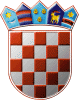 ZAGREBAČKA ŽUPANIJA                OPĆINA DUBRAVICA						PRIJEDLOG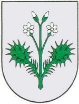                 Općinsko vijeće KLASA: 021-05/20-01/URBROJ: 238/40-02-20-Dubravica, 26. svibanj 2020. godineNa temelju članka 74. Zakona o komunalnom gospodarstvu (»Narodne novine« broj 68/18, 110/18, 32/20) i članka 21. Statuta Općine Dubravica (Službeni glasnik Općine Dubravica br. 01/2020) Općinsko vijeće Općine Dubravica na svojoj 27. sjednici održanoj dana 26. svibnja 2020. godine donosiODLUKUo prihvaćanju Izvješća o izvršenju Programa održavanja komunalne infrastrukture u 2019. godiniČlanak 1. Prihvaća se Izvješće Općinskog načelnika o izvršenju Programa održavanja komunalne infrastrukture u 2019. godini. Članak 2.Izvješće o izvršenju Programa održavanja komunalne infrastrukture u 2019. godini sastavni je dio ove Odluke. Članak 3. Ova Odluka stupa na snagu osmog dana od dana objave u „Službenom glasniku Općine Dubravica“.                                       PREDSJEDNIK OPĆINSKOG VIJEĆA			 				Ivica StiperskiTOČKA 3. DNEVNOG REDADonošenje Odluke o prihvaćanju Izvješća o izvršenju Programa gradnje objekata i uređaja komunalne infrastrukture u 2019. god.Obrazloženje:Temeljem članka 71. Zakona o komunalnom gospodarstvu (NN 68/18, 110/18, 32/20) općinski načelnik podnosi predstavničkom tijelu jedinice lokalne samouprave izvješće o izvršenju programa gradnje komunalne infrastrukture za prethodnu kalendarsku godinu.Izvješće podnosi se istodobno s izvješćem o izvršenju proračuna jedinice lokalne samouprave. Izvješće objavljuje se u službenom glasilu jedinice lokalne samouprave.REPUBLIKA HRVATSKA ZAGREBAČKA ŽUPANIJA                OPĆINA DUBRAVICA					PRIJEDLOG                Općinsko vijeće KLASA: 021-05/20-01/URBROJ: 238/40-02-20-Dubravica, 26. svibanj 2020. godineNa temelju članka 71. Zakona o komunalnom gospodarstvu (»Narodne novine« broj 68/18, 110/18, 32/20) i članka 21. Statuta Općine Dubravica (Službeni glasnik Općine Dubravica br. 01/2020) Općinsko vijeće Općine Dubravica na svojoj 27. sjednici održanoj dana 26. svibnja 2020. godine donosiODLUKUo prihvaćanju Izvješća o izvršenju Programa gradnje objekata i uređaja komunalne infrastrukture u 2019. god. Članak 1. Prihvaća se Izvješće Općinskog načelnika o izvršenju Programa gradnje objekata i uređaja komunalne infrastrukture u 2019. godini. Članak 2.Izvješće o izvršenju Programa gradnje objekata i uređaja komunalne infrastrukture u 2019. godini sastavni je dio ove Odluke. Članak 3. Ova Odluka stupa na snagu osmog dana od objave u „Službenom glasniku Općine Dubravica“.                                       PREDSJEDNIK OPĆINSKOG VIJEĆA		 					Ivica StiperskiTOČKA 4. DNEVNOG REDADonošenje Godišnjeg izvještaja o izvršenju proračuna Općine Dubravica za 2019. godinuTOČKA 5. DNEVNOG REDADonošenje Odluke o raspodjeli rezultata poslovanja Općine Dubravica za 2019. godinuREPUBLIKA HRVATSKA ZAGREBAČKA ŽUPANIJA                OPĆINA DUBRAVICA                Općinsko vijeće KLASA: 021-05/20-01/4URBROJ: 238/40-02-20-						PRIJEDLOGDubravica, 26. svibnja 2020. godineTemeljem članka 82. stavka 2. Pravilnika o proračunskom računovodstvu i računskom planu («Narodne novine» broj 124/14, 115/15, 87/16, 3/18, 126/19) i članka 21. Statuta Općine Dubravica (Službeni glasnik Općine Dubravica br. 01/2020) Općinsko vijeće Općine Dubravica na svojoj 27. sjednici održanoj dana 26. svibnja 2020. godine donosiODLUKUo raspodjeli rezultata poslovanja Općine Dubravica za 2019. godinuČlanak 1.Ovom Odlukom utvrđuje se rezultat poslovanja i raspodjela rezultata prema izvorima financiranja za rezultat poslovanja utvrđen financijskim izvještajima za 2019. godinu.Članak 2. Utvrđuje se da je prema financijskim izvještajima za 2019. godinu ostvaren slijedeći rezultat:Višak prihoda poslovanja cto 92211 u iznosu od 353.884,05 kuna,Manjak prihoda od nefinancijske imovine cto 92222 u iznosu od 1.763.735,66 kuna.Članak 3.Viškom prihoda poslovanja u iznosu od 353.884,05 kuna pokriva se manjak prihoda od nefinancijske imovine te tako manjak prihoda od nefinancijske imovine iznosi 1.409.851,61 kunu.Članak 4.Utvrđuje se ostvarenje rezultata prema izvorima financiranja za 2019. godinu:Manjak izvora Opći prihodi i primici u iznosu od 846.915,84 Manjak izvora Pomoći EU u iznosu od 492.456,12 kn Manjak izvora Ostale pomoći 70.479,65Rezultat izvora Pomoći EU sastoji se od rezultata po slijedećim projektima:Rezultat izvora Ostale pomoći sastoji se od rezultata po slijedećim projektima:Članak 5.Manjak prihoda za projekt Vinski put u iznosu od 227.842,79 kn na izvoru financiranja Pomoć EU sredstava i manjak za projekt Vinski put u iznosu od 114.616,46 kn na izvoru financiranja Ostale pomoći pokriti će se iz općih prihoda i primitaka. Manjak prihoda za projekt Adaptacija krovišta u iznosu od 180.000,00 kn na izvoru financiranja Ostale pomoći pokriti će se  iz općih prihoda i primitaka.Članak 6.Nakon provedenih korekcija utvrđuje se rezultat po izvorima financiranja:Manjak izvora Opći prihodi i primici u iznosu od 1.369.375,09 kn Manjak izvora Pomoći EU u iznosu od 264.613,33 kn Višak izvora Ostale pomoći 224.136,81 knČlanak 7.Ova Odluka stupa na snagu prvog dana od dana objave u «Službenom glasniku Općine Dubravica».                                                       PREDSJEDNIK OPĆINSKOG VIJEĆA 	      	  Ivica StiperskiTOČKA 6. DNEVNOG REDADonošenje Odluke o prihvaćanju Izvještaja o rezultatima obavljenog popisa Povjerenstva za popis imovine, obveza i potraživanja u 2019. godiniREPUBLIKA HRVATSKA ZAGREBAČKA ŽUPANIJA                OPĆINA DUBRAVICA					PRIJEDLOG                Općinsko vijeće KLASA: 021-05/20-01/4URBROJ: 238/40-02-20-Dubravica, 26. svibnja 2020. godineNa temelju članka 21. Statuta Općine Dubravica („Službeni glasnik Općine Dubravica“ br. 01/2020) Općinsko vijeće Općine Dubravica na svojoj 27. sjednici održanoj dana 26. svibnja 2020. godine donosi ODLUKU o prihvaćanju Izvještaja o rezultatima obavljenog popisa Povjerenstva za popis imovine, obveza i potraživanja u 2019. godiniČlanak 1.Prihvaća se Izvještaj o rezultatima obavljenog redovitog godišnjeg popisa od strane Povjerenstva za popis imovine, obveza i potraživanja sa stanjem na dan 31.12.2019. godine.Članak 2. Izvještaj o obavljenom popisu iz članka 1. ove Odluke nalazi se u prilogu ove Odluke. Članak 3. Ova Odluka stupa na snagu osmog dana od dana objave u „Službenom glasniku općine Dubravica“.				PREDSJEDNIK OPĆINSKOG VIJEĆA				Ivica StiperskiTOČKA 7. DNEVNOG REDADonošenje Odluke o donošenju I. Izmjena i dopuna proračuna Općine Dubravica za 2020. godinuREPUBLIKA HRVATSKA ZAGREBAČKA ŽUPANIJA                OPĆINA DUBRAVICA						PRIJEDLOG                Općinsko vijeće KLASA: 021-05/20-01/4URBROJ: 238/40-02-20-Dubravica, 26. svibnja 2020. godineNa temelju članka 7. Zakona o proračunu („Narodne novine“ br. 87/08,  136/12 i 15/15) i članka 21. Statuta Općine Dubravica („Službeni glasnik Općine Dubravica“ br. 01/2020) Općinsko vijeće Općine Dubravica na svojoj 27. sjednici održanoj dana 26. svibnja 2020. godine donosi ODLUKUo donošenju I. Izmjena i dopuna proračuna Općine Dubravica za 2020. godinu Članak 1.Donose se I. Izmjene i dopune Proračuna Općine Dubravica za 2020. godinu („Službeni glasnik Općine Dubravica“ br. 07/2019) koje glase:RAČUN PRIHODA I RASHODA                                            Prihodi poslovanja                                                      	20.043.000,00 kuna	Prihodi od prodaje nefinancijske imovine                       	637.000,00 kuna	Rashodi poslovanja                                                       	6.225.251,55 kunaRashodi za nabavu nefinancijske imovine                  	13.044.896,84 kuna	RAZLIKA-MANJAK                                                   	1.409.851,61 kuna      B) RAČUN ZADUŽIVANJA/FINANCIRANJA                             	0,00 kuna	RASPOLOŽIVA SREDSTVA IZ PRETHODNIH GODINA 	     (VIŠAK PRIHODA I REZERVIRANJA)                                                                        - 1.409.851,61 kunaČlanak 2.Ova Odluka stupa na snagu osmog dana od dana objave u „Službenom glasniku Općine Dubravica“.                                      PREDSJEDNIK OPĆINSKOG VIJEĆA		 					Ivica StiperskiTOČKA 22. DNEVNOG REDADonošenje Odluke o imenovanju ulicaOBRAZLOŽENJE:Članovi Odbora za imenovanje ulica, naselja i trgova su na 01. sjednici jednoglasno donijeli prijedlog Odluke o imenovanju ulica koju je potrebno donijeti u svrhu upisa nerazvrstanih cesta u Registar prostornih jedinica kojeg vodi Državna geodetska uprava.REPUBLIKA HRVATSKA ZAGREBAČKA ŽUPANIJA                OPĆINA DUBRAVICA						PRIJEDLOG                Općinsko vijeće KLASA:021-05/20-01/4URBROJ: 238/40-02-20-Dubravica, 26. svibanj 2020. godineNa temelju članka 21. Statuta Općine Dubravica („Službeni glasnik Općine Dubravica“ br. 1/2020) i članka 22. Poslovnika Općinskog vijeća Općine Dubravica („Službeni glasnik Općine Dubravica“ br 1/13) Općinsko vijeće Općine Dubravica na svojoj 27. sjednici održanoj dana 26. svibnja 2020. godine donosi ODLUKU o imenovanju ulicaČlanak. 1.Ovom Odlukom imenuju se sljedeće ulice:„ODVOJAK KUMROVEČKE“ - dosadašnji ODVOJAK KUMROVEČKE, nerazvrstana cesta, javno dobro u općoj uporabi, k.č.br. 1569/8 k.o. Dubravica, 228 m2„PUT KUTI“ - dosadašnji PUT KUTI, nerazvrstana cesta, javno dobro u općoj uporabi, k.č.br. 1209 k.o. Prosinec, 743 m2„PUT KOD SUTLE“ - dosadašnji PUT KOD SUTLE, nerazvrstana cesta, javno dobro u općoj uporabi, k.č.br. 571 k.o. Prosinec, 649 m2„PUT ČRNCU“ - dosadašnji POLJSKI PUT, Kraj Gornji Dubravički, nerazvrstana cesta, javno dobro u općoj uporabi, k.č.br. 3461/2 k.o. Kraj, 2264 m2Članak 2.Ova Odluka stupa na snagu prvog dana od dana objave u Službenom glasniku Općine Dubravica.							PREDSJEDNIK OPĆINSKOG VIJEĆA								Ivica StiperskiTOČKA 23. DNEVNOG REDADonošenje Plana upravljanja imovinom u vlasništvu Općine Dubravica za 2020. godinuOBRAZLOŽENJE:Donošenje Godišnjeg plana upravljanja imovinom utvrđeno je člankom 15. i 19. Zakona o upravljanju državnom imovinom („Narodne novine“, br. 52/18), gdje je propisana obveza donošenja Plana upravljanja imovinom u vlasništvu Republike Hrvatske. Kako se sukladno članku 35.st.8. Zakona o vlasništvu i drugim stvarnim pravima („Narodne novine“, br. 91/96, 68/98, 22/00, 73/00, 129/00, 114/01, 79/06, 141/06, 146/08, 38/09, 153/09, 143/12, 152/14, 81/15, 94/17) na pravo vlasništva jedinica lokalne samouprave na odgovarajući način primjenjuju pravila o vlasništvu Republike Hrvatske, to se načelo upravljanja imovinom u vlasništvu države treba dosljedno i u cijelosti primjenjivati i na imovinu jedinica lokalne samouprave.Plan upravljanja imovinom u vlasništvu Općine Dubravica za 2020. godinu je izrađen sukladno Planu upravljanja i raspolaganja imovinom u vlasništvu Republike Hrvatske i Uredbom o obveznom sadržaju plana upravljanja imovinom u vlasništvu Republike Hrvatske (“Narodne novine” broj 24/2014). Njime se određuju kratkoročni ciljevi i smjernice upravljanja imovinom te izvedbene mjere u svrhu provođenja.REPUBLIKA HRVATSKA ZAGREBAČKA ŽUPANIJA                OPĆINA DUBRAVICA				PRIJEDLOG                Općinsko vijeće KLASA:021-05/20-01/4URBROJ: 238/40-02-20-Dubravica, 26. svibanj 2020. godineNa temelju Strategije upravljanja i raspolaganja nekretninama u vlasništvu Općine Dubravica za razdoblje od 2017.-2022. (Službeni glasnik Općine Dubravica broj 03/16), članka 19. Zakona o upravljanju državnom imovinom (Narodne novine broj 52/18) i članka 21. Statuta Općine Dubravica („Službeni glasnik Općine Dubravica“ br. 1/2020), Općinsko vijeće Općine Dubravica na svojoj 27. sjednici održanoj dana 26. svibnja 2020. godine donosiPLAN UPRAVLJANJA IMOVINOM U VLASNIŠTVU OPĆINE DUBRAVICA ZA 2020. GODINUČlanak 1.Općinsko vijeće Općine Dubravica donosi Plan upravljanja imovinom u vlasništvu Općine Dubravica za 2020. godinu na temelju Strategije upravljanja i raspolaganja nekretninama u vlasništvu Općine Dubravica za razdoblje od 2017.-2022.PLAN UPRAVLJANJA IMOVINOM U VLASNIŠTVU OPĆINE DUBRAVICA ZA 2020. GODINUUVODTri su ključna i međusobno povezana dokumenta upravljanja i raspolaganja imovinom JLS: Strategija upravljanja imovinom, Plan upravljanja i Izvješće o provedbi Plana upravljanja. Strategijom upravljanja i raspolaganja nekretninama u vlasništvu Općine Dubravica za razdoblje od 2017.-2022. (Službeni glasnik Općine Dubravica broj 03/16), određeni su srednjoročni ciljevi i smjernice za upravljanje i raspolaganje nekretninama u vlasništvu Općine u razdoblju od 2017. do 2022. godine., uvažavajući pritom gospodarske i razvojne interese Općine te ekonomski svrhovito, učinkovito i transparentno upravljanje i raspolaganje nekretninama. Godišnjim planom upravljanja imovinom Općine, određeni su kratkoročni ciljevi i smjernice upravljanja te su operacionalizirane provedbene mjere, a sve u svrhu provođenja Strategije upravljanja.Plan upravljanja imovinom Općine Dubravica donosi Općinsko vijeće na prijedlog Općinskog načelnika. Plan upravljanja imovinom u vlasništvu Općine Dubravica za 2020. godinu (dalje u tekstu: Plan) je izrađen sukladno Planu upravljanja i raspolaganja imovinom u vlasništvu Republike Hrvatske i Uredbom o obveznom sadržaju plana upravljanja imovinom u vlasništvu Republike Hrvatske (“Narodne novine” broj 24/2014). Njime se određuju kratkoročni ciljevi i smjernice upravljanja imovinom te izvedbene mjere u svrhu provođenja.Donošenje Godišnjeg plana upravljanja imovinom utvrđeno je člankom 15. i 19. Zakona o upravljanju državnom imovinom („Narodne novine“, br. 52/18), gdje je propisana obveza donošenja Plana upravljanja imovinom u vlasništvu Republike Hrvatske. Kako se sukladno članku 35.st.8. Zakona o vlasništvu i drugim stvarnim pravima („Narodne novine“, br. 91/96, 68/98, 22/00, 73/00, 129/00, 114/01, 79/06, 141/06, 146/08, 38/09, 153/09, 143/12, 152/14, 81/15, 94/17) na pravo vlasništva jedinica lokalne samouprave na odgovarajući način primjenjuju pravila o vlasništvu Republike Hrvatske, to se načelo upravljanja imovinom u vlasništvu države treba dosljedno i u cijelosti primjenjivati i na imovinu jedinica lokalne samouprave.Namjera je Plana definirati i popisati ciljeve upravljanja i raspolaganja općinskom imovinom, čija je održivost važna za život i rad postojećih i budućih naraštaja. Istodobno, cilj je Plana osigurati da imovina Općine Dubravica bude u službi gospodarskog rasta te zaštite nacionalnih interesa.Upravljanje imovinom podrazumijeva pronalaženje optimalnih rješenja koja će dugoročno očuvati imovinu, čuvati interese Općine i generirati gospodarski rast. Vlasništvo države osigurava kontrolu, javni interes i pravično raspolaganje nad prirodnim bogatstvima, kulturnom i tradicijskom baštinom, i drugim resursima u vlasništvu Općine, kao i prihode koji se mogu koristiti za opće dobro.Vlasništvo Općine važan je instrument postizanja strateških razvojnih ciljeva vezanih za regionalnu prometnu, kulturnu i zdravstvenu politiku, kao i za druge razvojne politike Općine. Učinkovito upravljanje imovinom Općine Dubravica trebalo bi poticati razvoj gospodarstva i važno je za njegovu stabilnost, a istodobno pridonosi boljoj kvaliteti života svih građana općine.Da bi se Plan mogao provoditi, jedan od prioriteta je izrada registra imovine/nekretnine Općine Dubravica. Registar imovine/nekretnine kao temeljni akt služi da na jednom mjestu imamo popisanu imovinu Općine Dubravica kao jedinstvenu cjelinu svih nekretnina kojima Općina raspolaže. Registar imovine/nekretnina Općine Dubravica uspostaviti će su u 2020. godini.Tijekom sljedećih godina struktura ovog Plana će se usavršavati, posebno u vidu modela planiranja koji bi bio primjenjiv na metode usporedbe i mjerljivosti rezultata ostvarivanja provedbe Plana. Nedostaci će se svakako pokušati maksimalno ukloniti razvijanjem unificirane metode izvještavanja provedbe Plana i mjerljivosti rezultata rada. Ovaj je Plan i iskorak u smislu transparentnosti i javne objave podataka vezanih za upravljanje i raspolaganje općinskom imovinom.Sukladno odredbama Zakona o lokalnoj i područnoj (regionalnoj) samoupravi, propisana su tijela za upravljanje nekretninama i pokretninama u vlasništvu jedinica lokalne, odnosno područne (regionalne) samouprave kao i njezinim prihodima i rashodima u skladu sa zakonom i statutom.Pri raspolaganju nekretninama u vlasništvu jedinica lokalne i područne samouprave obvezatno je postupati u skladu s odredbom čl. 391. ZV, osim kada je posebnim zakonom propisan drukčiji način raspolaganja određenim nekretninama (primjerice poslovnim prostorom) – legalizacija.Člankom 48. Zakona o lokalnoj i područnoj (regionalnoj) samoupravi (NN 33/01, 60/01, 129/05, 109/07, 125/08, 36/09, 36/09, 150/11, 144/12, 19/13, 137/15, 123/17, 98/19) i čl. 21. Statuta Općine Dubravica (Službeni glasnik Općine Dubravica broj 01/2020) propisano je da vrijednostima nekretnina iznad 0,5% prihoda bez primitaka iz prethodne godine raspolaže Općinsko vijeće, a ispod iznosa 0,5% načelnik Općine Dubravica.PLAN UPRAVLJANJA TRGOVAČKIM DRUŠTVIMA U VLASNIŠTVU/SUVLASNIŠTVU OPĆINE DUBRAVICATrgovačka društva u vlasništvu/suvlasništvu Općine Dubravica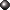 Općina ima udjele u vlasništvu sljedećih trgovačkih društava:1. Zaprešić d.o.o., Zelengaj 15, 10290 Zaprešić (poslovni udio općine 1,20%) Ciljevi upravljanja trgovačkim društvima u vlasništvu/suvlasništvu Općine DubravicaVršiti stalnu kontrolu nad trgovačkim društvima u kojima Općina Dubravica ima poslovni udio, kako bi ta društva poslovala ekonomski opravdano i prema zakonskim odredbamaObjavljivati podatke na internetskim stranicama o trgovačkim društvima u vlasništvu/suvlasništvu OpćineSudjelovati na sjednicama skupština trgovačkih društavaPLAN UPRAVLJANJA I RASPOLAGANJA POSLOVNIM PROSTORIMA UVLASNIŠTVU OPĆINE DUBRAVICAPoslovni prostori su, prema odredbama Zakona o zakupu i kupoprodaji poslovnog prostora („Narodne novine“, br. 125/11,64/15, 112/18) poslovne zgrade, poslovne prostorije, garaže i garažna mjesta.Općina Dubravica ima u svom vlasništvu poslovne prostore koji su dani na korištenje udrugama i političkim strankama temeljem Odluke o korištenju stare zgrade PŠ Dubravica za udruge i stranke (Službeni glasnik Općine Dubravica broj 03/15) te Odluke o dopuni Odluke o korištenju stare zgrade PŠ Dubravica za udruge i stranke (Službeni glasnik Općine Dubravica broj 01/19).Općina Dubravica ima u svom vlasništvu poslovni prostor koji je dan u zakup dječjem vrtiću temeljem Odluke o zakupu poslovnog prostora – dječji vrtić, Pavla Štoosa 26, Dubravica (Službeni glasnik Općine Dubravica broj 4/18). Poslovni prostori Općine su navedeni u sljedećoj tablici.Popis poslovnih prostora u vlasništvu Općine DubravicaIzvor: Općina DubravicaDefiniraju se sljedeće smjernice upravljanja i raspolaganja poslovnim prostorima u vlasništvu Općine:Općina putem odluka Općinskog vijeća mora na racionalan i učinkovit način upravljati poslovnim prostorima na način da oni poslovni prostori koji su potrebni samoj općinskoj upravi budu i stavljeni u funkciju koja će služiti racionalnijem i učinkovitijem funkcioniranju uprave. Svi drugi poslovni prostori, nakon odluka Općinskog vijeća, mogu biti ponuđeni na tržištu, bilo u formi najma, odnosno zakupa, bilo u formi njihove prodaje javnim natječajem.Akti kojima je regulirano upravljanje i raspolaganje poslovnim prostorima u vlasništvu Općine Dubravica:Zakon o zakupu i kupoprodaji poslovnih prostora („Narodne novine“, br. 125/11, 64/15, 112/18)Odluka o korištenju stare zgrade PŠ Dubravica za udruge i stranke (Službeni glasnik Općine Dubravica broj 03/15) i Odluka o dopuni Odluke o korištenju stare zgrade PŠ Dubravica za udruge i stranke (Službeni glasnik Općine Dubravica broj 01/19)Odluka o zakupu poslovnog prostora – dječji vrtić, Pavla Štoosa 26, Dubravica (Službeni glasnik Općine Dubravica broj 4/18)Procedura upravljanja i raspolaganja nekretninama u vlasništvu Općine Dubravica (Službeni glasnik Općine Dubravica broj 01/2020)   PLAN UPRAVLJANJA I RASPOLAGANJA GRAĐEVINSKIM ZEMLJIŠTEM UVLASNIŠTVU OPĆINE DUBRAVICAGrađevinsko zemljište je, prema odredbama Zakona o prostornom uređenju („Narodne novine“, br. 153/13, 65/17, 114/18, 39/19, 98/19), zemljište koje je izgrađeno, uređeno ili prostornim planom namijenjeno za građenje građevina ili uređenje površina javne namjene.U portfelju nekretnina u vlasništvu Općine Dubravica postoji nekoliko zemljišta koji predstavljaju veliki potencijal za investicije i ostvarivanje ekonomskog rasta. Prema trenutnom stanju uspostavljenog Registra imovine Općine Dubravica, u 2019. godini započeta je izgradnja, temeljem pravomoćne građevinske dozvole, Slobodnostojeće javno-poslovne građevine (ambulanta, ljekarna, društvene prostorije) na građevinskom zemljištu k.č.br. 72/2 k.o. Dubravica, čiji se završetak planira do 31.12.2020. godine uz uređenje okoliša i parkirališta do 31.12.2021. godine. Ovim Planom definiraju se sljedeće smjernice vezane za upravljanje i raspolaganje ostalim građevinskim zemljištem:poduzimanje aktivnosti da se zemljište koje je prostornim planom predviđeno za gradnju uređuje i priprema za izgradnju te da se njime dalje upravlja i raspolaže sukladno zakonskim odredbama i proračunskim sredstvima OpćinePLAN UPRAVLJANJA I RASPOLAGANJA NERAZVRSTANIM CESTAMA UVLASNIŠTVU OPĆINE DUBRAVICAPrema Zakonu o cestama („Narodne novine“, br. 84/11, 22/13, 54/13, 148/13, 92/14, 110/19), nerazvrstane ceste su ceste koje se koriste za promet vozilima, koje svatko može slobodno koristiti na način i pod uvjetima određenim navedenim Zakonom i drugim propisima, a koje nisu razvrstane kao javne ceste u smislu navedenog Zakona. Nerazvrstane ceste su javno dobro u općoj uporabi u vlasništvu jedinice lokalne samouprave na čijem se području nalaze. Nerazvrstane ceste se ne mogu otuđiti iz vlasništva jedinice lokalne samouprave niti se na njoj mogu stjecati stvarna prava, osim prava služnosti i prava građenja radi građenja građevina sukladno odluci izvršnog tijela jedinice lokalne samouprave, pod uvjetima da ne ometaju odvijanje prometa i održavanje nerazvrstane ceste. Dio nerazvrstane ceste namijenjen pješacima (nogostup i slično) može se dati u zakup sukladno posebnim propisima, ako se time ne ometa odvijanje prometa, sigurnost kretanja pješaka i održavanje nerazvrstanih cesta. Nerazvrstane ceste upisuju se u zemljišne knjige kao javno dobro u općoj uporabi i kao neotuđivo vlasništvo jedinice lokalne samouprave.Ovim Planom definiraju se sljedeće smjernice za nerazvrstane ceste:upisivati nerazvrstane ceste kao javno dobro u općoj uporabi i kao neotuđivo vlasništvo Općine DubravicaOpćinsko vijeće je donijelo Odluku o nerazvrstanim cestama (Službeni glasnik Općine Dubravica br. 01/14), kojom se uređuje upravljanje, građenje, rekonstrukcija i održavanje nerazvrstanih cesta na području Općine Dubravica, mjere za zaštitu i nadzor nad nerazvrstanim cestama te prekršajne odredbe.Općina Dubravica ima ustrojen Registar nerazvrstanih cesta, objavljen na mrežnoj stranici Općine, www.dubravica.hr te se isti redovito ažurira.Općina Dubravica u 2020. godini planira nastaviti provedbu aktivnosti uređenih Odlukom o nerazvrstanim cestama na području Općine Dubravica.PLAN PRODAJE I KUPOVINE NEKRETNINA U VLASNIŠTVU OPĆINE DUBRAVICAProcedurom upravljanja i raspolaganja nekretninama u vlasništvu Općine Dubravica (Službeni glasnik Općine Dubravica broj 01/2020) uređuje se postupanje Općine u svezi sa stjecanjem, raspolaganjem i upravljanjem nekretninama u vlasništvu Općine izuzev:1. Odluke o korištenju stare zgrade PŠ Dubravica za udruge i stranke (Službeni glasnik Općine Dubravica 3/15)2. Odluke o utvrđivanju cijene usluga na groblju u Rozgi (Službeni glasnik Općine Dubravica 3/14)3. Odluke o upravljanju grobljem na području Općine Dubravica (Službeni glasnik Općine Dubravica 3/14)4. Odluke o visini naknade koja se plaća prilikom dodjele na korištenje napuštenog grobnog mjesta na mjesnom groblju u Rozgi (Službeni glasnik Općine Dubravica 3/12)5. Odluke o zakupu poslovnog prostora  - dječji vrtić, Pavla Štoosa 26, Dubravica (Službeni glasnik Općine Dubravica 4/18)6. svih postupaka davanja u zakup poslovnih prostora u vlasništvu Općine Dubravica.Načelnik i Općinsko vijeće upravljaju nekretninama na načelima zakonitosti i svrsishodnosti, u skladu s namjenom nekretnina i u interesu stvaranja uvjeta za gospodarski razvoj  i osiguranje društvenih i socijalnih interesa Općine.Procedurom upravljanja i raspolaganja nekretninama u vlasništvu Općine Dubravica se naročito uređuje:
- stjecanje, raspolaganje i upravljanje nekretninama,
- provođenje natječaja za prodaju nekretnina, prodaja izravnom pogodbom, osnivanje prava građenja, stvarna služnost i založno pravoTržišna vrijednost nekretnine je vrijednost izražena u cijeni koja se za određenu nekretninu može postići na tržištu i koja ovisi o odnosu ponude i potražnje u vrijeme njezinog utvrđivanja na području gdje se nekretnina nalazi, odnosno tržišna cijena je najviša cijena ponuđena u postupku javnog natječaja, odnosno usmenog nadmetanja.Početnu cijenu u postupku provođenja natječaja utvrđuje:- Općinski načelnik ako pojedinačna vrijednost tih nekretnina ne prelazi 0,5% iznosa prihoda bez primitaka ostvarenih u godini koja prethodi godini u kojoj se odlučuje o stjecanju i otuđivanju pokretnina i nekretnina, a najviše do 1.000.000 kuna, ako je stjecanje i otuđivanje planirano u proračunu i provedeno u skladu sa zakonskim propisima,- Općinsko vijeće ako je pojedinačna vrijednost nekretnina veća od iznosa iz prethodne alineje ovog stavka u odluci o raspisivanju natječaja.U točki 4. ovog Plana navedena je izgradnja, temeljem pravomoćne građevinske dozvole, Slobodnostojeće javno-poslovne građevine (ambulanta, ljekarna, društvene prostorije) na građevinskom zemljištu k.č.br. 72/2 k.o. Dubravica, čiji se završetak planira do 31.12.2020. godine uz uređenje okoliša i parkirališta do 31.12.2021. godine.U navedenoj građevini planirana je izgradnja 5 (pet) poslovnih prostora. 1 (jedan) poslovni prostor u prizemlju prodan je sukladno Proceduri upravljanja i raspolaganja nekretninama u vlasništvu Općine Dubravica (Službeni glasnik Općine Dubravica broj 01/2020) i Odluci o davanju suglasnosti na sklapanje Ugovora o prodaji nekretnine izravnom pogodbom (Službeni glasnik Općine Dubravica broj 01/2020) Domu zdravlja Zagrebačke županije temeljem sklopljenog Ugovora o prodaji posebnog dijela nekretnine izravnom pogodbom.Izravnom pogodbom može se prodati građevinsko zemljište i ostale nekretnine u vlasništvu Općine:- kao naknada za nekretnine koje vlasnik ustupi Općini za određene potrebe,- u slučaju dvije uzastopne neuspjele prodaje putem natječaja,- radi izgradnje vjerskih objekata, ustanova iz oblasti predškolskog odgoja, školskih ustanova, ustanova iz oblasti kulture i zdravstva, te izgradnje športskih objekata,- radi izgradnje objekata komunalne infrastrukture,- radi prodaje građevinskog zemljišta koje služi redovitoj uporabi zgrade,- radi formiranja neizgrađene građevinske čestice u skladu s lokacijskom dozvolom ili detaljnim planom uređenja, ako taj dio ne prelazi 20% površine planirane građevinske čestice te u ostalim slučajevima propisanim zakonom.Za što učinkovitije upravljanje i raspolaganje navedenim građevinskim zemljištem u vlasništvu Općine, za ostale poslovne prostore u izgradnji provesti će se postupak ili prodaje sukladno Proceduri upravljanja i raspolaganja nekretninama u vlasništvu Općine Dubravica (Službeni glasnik Općine Dubravica broj 01/2020) ili zakupa poslovnog prostora sukladno budućim aktima Općinskog vijeća Općine Dubravica, a sve temeljem poziva za iskaz javnog interesa.   PLAN PROVOĐENJA POSTUPAKA PROCJENE IMOVINE U VLASNIŠTVUOPĆINE DUBRAVICAProcijenjena vrijednost imovine, odnosno pojedinih jedinica imovine rezultat je sveobuhvatnih istraživanja tržišnih cijena za pojedine vrste imovine, odnosno nekretnina na pojedinom području u ovom slučaju na području Općine Dubravica.Procjena potencijala imovine mora se zasnivati na snimanju, popisu i ocjeni realnog stanja. U planiranom razdoblju, kako se budu usklađivali imovinsko-pravni odnosi (vlasnički udjeli), tako će Općina usklađivati, odnosno revalorizirati vrijednosti imovine.Ovim Planom definiraju se sljedeće smjernice za provođenje postupaka procjene imovine u vlasništvu Općine:procjenu potencijala imovine Općine Dubravica zasnivati na snimanju, popisu i ocjeni realnog stanja,uspostaviti jedinstven sustav i kriterije u procjeni vrijednosti pojedinog oblika imovine, kako bi se što transparentnije odredila njezina vrijednostSve nekretnine pojedinačno se procjenjuju od strane ovlaštenog sudskog procjenitelja, a temeljem procjembenog elaborata napravljenog sukladno važećim zakonskim i podzakonskim propisima.Općina Dubravica ima u planu vršiti procjenu nekretnina za one čestice koje su za prodaju.PLAN RJEŠAVANJA IMOVINSKO-PRAVNIH ODNOSAOvim Planom definiraju se sljedeće smjernice vezane za rješavanje imovinsko-pravnih odnosa:rješavanje imovinsko pravnih odnosa sustavno usklađivanje podataka u zemljišnim knjigama i katastruučestalo i žurno rješavanje imovinsko pravnih odnosa na nekretninama potrebnim radi realizacije investicijskih projekata i izgradnje komunalne infrastruktureObzirom da je u Registru imovine Općine Dubravica evidentirano isključivo vlasništvo Općine Dubravica za sve nekretnine te je isto upisano u zemljišne knjige, tijekom 2020. godine Općina Dubravica ne planira pokrenuti postupke rješavanja imovinsko-pravnih odnosa. PLAN POSTUPAKA VEZANIH UZ SAVJETOVANJE SA ZAINTERESIRANOM JAVNOŠĆU I PRAVO NA PRISTUP INFORMACIJAMA KOJE SE TIČUUPRAVLJANJA I RASPOLAGANJA IMOVINOM U VLASNIŠTVU OPĆINEDefinirane su sljedeće smjernice vezane uz savjetovanje sa zainteresiranom javnošću i pravo na pristup informacijama koje se tiču upravljanja i raspolaganja imovinom u vlasništvu Općine Dubravica:Na službenoj mrežnoj stranici Općine omogućiti pristup dokumentima upravljanja i raspolaganja imovinom u vlasništvu Općineprovoditi	savjetovanje	sa	zainteresiranom	javnošću	i	pravo	na	pristup informacijama koje se tiču upravljanja i raspolaganja imovinom u vlasništvu Općineorganizirati učinkovito i transparentno korištenje imovine u vlasništvu Općine s ciljem stvaranja novih vrijednosti i ostvarivanja veće ekonomske koristiPLAN ZAHTJEVA ZA DODJELU (DAROVANJE) NEKRETNINA UPUĆENIH MINISTARSTVU DRŽAVNE IMOVINENekretnine u vlasništvu Republike Hrvatske mogu se darovati jedinicama lokalne i područne (regionalne) samouprave.Nekretnine u vlasništvu Republike Hrvatske mogu se darovati u svrhu:ostvarenja projekata koji su od osobitog značenja za gospodarski razvoj, poput izgradnje poduzetničkih zona te realizacije strateških investicijskih projekata od šireg značaja za Republiku Hrvatsku i/ili jedinice lokalne i područne (regionalne) samouprave, koji su kao takvi utvrđeni od strane nadležnog tijela jedinica lokalne i područne (regionalne) samouprave,ostvarenja projekata koji su od općeg javnog ili socijalnog interesa, poput izgradnje škola, dječjih vrtića, bolnica, domova zdravlja, društvenih domova, izgradnje spomen obilježja i memorijalnih centara, groblja, ustanova socijalne skrbi, provođenje programa deinstitucionalizacije osoba s invaliditetom, izgradnje sportskih i drugih sličnih objekata i provedbe programa prema Zakonu o društveno poticanoj stanogradnji, ukoliko se ne osniva pravo građenja, iizvršenja obveza Republike Hrvatske.Općina Dubravica je u 2017. godini zatražila od Ministarstva državne imovine dodjelu sljedećih nekretnina te će se u 2020. godini ponovno uputiti požurnica za isto:Nekretnine za koje je Općina Dubravica zatražila dodjelu od Ministarstva državne imovineIzvor: Općina Dubravica11. ZAKLJUČAKDužnost Općine Dubravica je učestalo pratiti pravne propise i donositi odgovarajuće opće akte i pravilnike, a radi što učinkovitijeg, jednoobraznog i transparentnijeg raspolaganja i upravljanja svojom imovinom.Vizija Općine Dubravica je stvaranje što kvalitetnijeg sustava upravljanja imovinom u vlasništvu Općine po najvišim standardima, uz optimalne troškove poslovanja.Općina Dubravica sa ustrojenim i redovito ažuriranim Registrom imovine/nekretnina i izrađenom Strategijom upravljanja imovinom te ovim Planom upravljanja imovinom ima dobre pretpostavke za racionalno upravljanje i podlogu za donošenje odluka koje će unaprijediti procese upravljanja imovinom.Cilj predstavlja određivanje smjernica za izradu plana aktivnosti kojima će se ostvariti učinkovito i transparentno upravljanje imovinom te poduzimanje radnji za ažuriranje Registra imovine/nekretnina.Neovisno od činjenice što je do sada upravljanje i raspolaganje imovinom Općine bilo na dobroj razini, konstantno valja težiti uspostavi još boljeg sustava gospodarenja općinskom imovinom, a kako bi se ista očuvala za buduće generacije.Članak 2.Ovaj Plan stupa na snagu prvog dana od dana objave u Službenom glasniku Općine Dubravica, a objaviti će se i na mrežnim stranicama Općine Dubravica, www.dubravica.hr .						PREDSJEDNIK OPĆINSKOG VIJEĆA							Ivica StiperskiTOČKA 24. DNEVNOG REDARasprava o prijedlogu kandidata za dodjelu javnih priznanja na području Općine Dubravica u 2020. godini te donošenje Odluke o dodjeli javnih priznanja na području Općine Dubravica u 2020. godiniREPUBLIKA HRVATSKA ZAGREBAČKA ŽUPANIJA                OPĆINA DUBRAVICA					PRIJEDLOG                Općinsko vijeće KLASA: 021-05/20-01/4URBROJ: 238/40-02-20-Dubravica, 26. svibnja 2020. godineNa temelju članka 14. Odluke o javnim priznanjima Općine Dubravica („Službeni glasnik Općine Dubravica“ br. 3/11 ) i članka 21. Statuta Općine Dubravica („Službeni glasnik Općine Dubravica“ br. 01/2020), Općinsko vijeće Općine Dubravica na svojoj 27. sjednici održanoj dana 26. svibnja 2020. godine donosi ODLUKUo dodjeli javnih priznanja na području Općine Dubravica u 2020. godiniČlanak 1.Ovom se Odlukom dodjeljuju javna priznanja fizičkim i pravnim osobama radi odavanja priznanja za njihova iznimna postignuća, njihov doprinos od osobitog značenja za razvitak i ugled općine Dubravica, kao i za uspješnu suradnju sa Općinom Dubravica. Članak 2.Temeljem pristiglih prijedloga javna priznanja dodjeljuju se kako slijedi:Članak 3.Javna priznanja svečano će se uručiti dobitnicima na svečanoj sjednici Općinskog vijeća koja će se održati u 24. srpnja 2020. godine.Članak 4.Ova Odluka stupa na snagu danom donošenja, a objavit će se u Službenom glasniku Općine Dubravica“. 						Predsjednik Općinskog vijeća						Općine Dubravica						Ivica StiperskiTOČKA 25. DNEVNOG REDARasprava o ponudi HP-Hrvatska pošta d.d. o poslovnoj suradnji sklapanjem Ugovora kojim bi Općina Dubravica preuzela plaćanje naknade umjesto obveznika plaćanja u poštanskom uredu 10293 Dubravica za račune izdanih od strane Općine Dubravica te donošenje Zaključka o raspraviOBRAZLOŽENJE:Dana 08.05.2020. godine zaprimljena je ponuda HP-Hrvatska pošta d.d. o poslovnoj suradnji sa Općinom Dubravica čijom bi realizacijom obveznici plaćanja računa koje ispostavlja Općina Dubravica mogli plaćati račune u poštanskom uredu 10293 Dubravica, bez naplate naknade od uplatitelja. Poslovna suradnja, u slučaju prihvata ponude, obuhvaća sklapanje Ugovora s HP-Hrvatska pošta d.d. kojim bi Općina Dubravica preuzela plaćanje naknade umjesto obveznika plaćanja, za račune koje ispostavlja Općina Dubravica. Ponuda obuhvaća naknadu u skladu s Cjenikom ostalih usluga HP-a koja iznosi 1.83% na iznos uplate, minimalno 5,00 kn, maksimalno 80,00 kn. Ponuda se nalazi u prilogu uz ovu točku dnevnog reda.REPUBLIKA HRVATSKA ZAGREBAČKA ŽUPANIJA                OPĆINA DUBRAVICA					PRIJEDLOG                Općinsko vijeće KLASA:021-05/20-01/4URBROJ: 238/40-02-20-Dubravica, 26. svibanj 2020. godineNa temelju članka 21. Statuta Općine Dubravica („Službeni glasnik Općine Dubravica“ br. 1/2020) Općinsko vijeće Općine Dubravica na svojoj 27. sjednici održanoj dana 26. svibnja 2020. godine donosi ZAKLJUČAKo poslovnoj suradnji s HP-HRVATSKA POŠTA d.d.(preuzimanje plaćanja naknade umjesto obveznika plaćanja)Članak 1.Članak 2.Ovaj Zaključak stupa na snagu prvog dana od dana objave u Službenom glasniku Općine Dubravica.								PREDSJEDNIK OPĆINSKOG VIJEĆA								Ivica StiperskiTOČKA 26. DNEVNOG REDAZamolbe građanaOluja film j.d.o.o., Jakov Sedlar – zamolba za donacijom u izradi filma „Hrvatski anđeli rata“TOČKA 27. DNEVNOG REDAInformacije i prijedloziinformacija o obilježavanju Dana Općine Dubravicainformacija o sklapanju Sporazuma o održavanju nekretnina sa svojstvom kulturnog dobra u vlasništvu Župe Svete Ane RozgaTOČKA 28. DNEVNOG REDARaznoIzgradnja KTC Manjak92.187,50Energetska obnova Općine Manjak172.425,83Vinski putManjak227.842,79UKUPNOMANJAK492.456,12 knOdržavanje prometne infrastrukture  Višak59.012,74Izgradnja platforme za promatranje biljaka Višak175.000.00Adaptacija krovištaManjak         180.000,00Izgradnja poslovne zgrade – Ambulanta Manjak9.875,93Vinski put Manjak114.616,46UKUPNOMANJAK70.479,65 knRed. br.Naziv/opis jedinice imovine (poslovnog prostora)AdresaPovršinaKorištenje1.Poslovni prostor - prizemlje (stara škola)Pavla Štoosa 38, Dubravica41,36 m2  KUD „Pavao Štoos“ Dubravica – Ugovor o korištenju prostora stare zgrade PŠ DubravicaPoslovni prostor – prvi kat (stara škola)Pavla Štoosa 38, Dubravica43,45 m2  Limena glazba KUD-a Sv. Ana Rozga – Ugovor o korištenju prostora stare zgrade PŠ DubravicaPoslovni prostor – prizemlje (stara škola)Pavla Štoosa 38, Dubravica46,20 m2Puhački orkestar Rozga – Ugovor o korištenju prostora stare zgrade PŠ DubravicaPoslovni prostor – prvi kat (stara škola)Pavla Štoosa 38, Dubravica36,49 m2Udruga umirovljenika – Ugovor o korištenju prostora stare zgrade PŠ DubravicaPoslovni prostor – prizemlje (stara škola)Pavla Štoosa 38, Dubravica27 m2Udruga vinogradara i podrumara Općine Dubravica - Ugovor o korištenju prostora stare zgrade PŠ DubravicaPoslovni prostor – prizemlje (stara škola)Pavla Štoosa 38, Dubravica24,75 m2  HDZ OO Dubravica - Ugovor o korištenju prostora stare zgrade PŠ DubravicaPoslovni prostor – prvi kat (stara škola)Pavla Štoosa 38, Dubravica45,72 m2HSS OO Dubravica - Ugovor o korištenju prostora stare zgrade PŠ Dubravica2.Poslovni prostor (Dječji vrtić Smokvica)Pavla Štoosa 26, Dubravica227,98 m2Ugovor o zakupu poslovnog prostora, Aneks br. 1 ugovora o zakupu poslovnog prostora od 08.01.2019.-08.01.2024.Naziv nekretnineBrojčesticeKatastarskaopćinaPovršina(m2)Razlog zahtjevaza darovanjelivada Rozganski travnik536/1Dubravica11279Redovno i učinkovito održavanje i upravljanje; društvena namjenaoranica iza škole69/1Dubravica2327Redovno i učinkovito održavanje i upravljanje; društvena namjena